Ո Ր Ո Շ ՈՒ Մ28 մարտի  2024 թվականի  N 542  - ԱՍԵՓԱԿԱՆՈՒԹՅԱՆ ԻՐԱՎՈՒՆՔՈՎ ՍԱՆԱՏՐՈՒԿ ՀՐԱՉԻԿԻ ԳՐԻԳՈՐՅԱՆԻՆ, ԷԼՄԻՐԱ ԱՎԱԳԻ ՊՈՂՈՍՅԱՆԻՆ, ԹԱԹՈՒԼ ՍԱՆԱՏՐՈՒԿԻ ԳՐԻԳՈՐՅԱՆԻՆ, ԱՐՇԱԿ ՍԱՆԱՏՐՈՒԿԻ ԳՐԻԳՈՐՅԱՆԻՆ ԵՎ ՍԱՀԱԿ ՍԱՆԱՏՐՈՒԿԻ ԳՐԻԳՈՐՅԱՆԻՆ ՊԱՏԿԱՆՈՂ ԿԱՊԱՆ ՀԱՄԱՅՆՔԻ ՇԻՇԿԵՐՏ ԳՅՈՒՂՈՒՄ ԳՏՆՎՈՂ  ԲՆԱԿԵԼԻ ՏԱՆԸ, ՏՆԱՄԵՐՁ ՀՈՂԱՄԱՍԻՆ ԵՎ ԳՈՄԻՆ ՀԱՍՑԵ ՏՐԱՄԱԴՐԵԼՈՒ ՄԱՍԻՆՂեկավարվելով «Տեղական ինքնակառավարման մասին» Հայաստանի Հանրապետության օրենքի 35-րդ հոդվածի 1-ին մասի 22-րդ, 24-րդ կետերով, համաձայն Հայաստանի Հանրապետության կառավարության 2005 թվականի դեկտեմբերի 29-ի                  N 2387-Ն որոշման և հաշվի առնելով Արշակ Գրիգորյանի դիմումը, ո ր ո շ ու մ  ե մ․ Սեփականության իրավունքով Սանատրուկ Հրաչիկի Գրիգորյանին, Էլմիրա Ավագի Գրիգորյանին, Թաթուլ Սանատրուկի Գրիգորյանին, Արշակ Սանատրուկի Գրիգորյանին և Սահակ Սանատրուկի Գրիգորյանին պատկանող Կապան համայնքի Շիշկերտ գյուղում գտնվող 0․1141 հա հողամասին, 239․9 քառ․ մ մակերեսով բնակելի տանը  և 41․0 քառ․մ մակերեսով գոմին տրամադրել հասցե՝ Սյունիքի մարզ, Կապան համայնք,                   գյուղ Շիշկերտ, 1-ին փողոց, թիվ 21 բնակելի տուն։         ՀԱՄԱՅՆՔԻ ՂԵԿԱՎԱՐ                                      ԳԵՎՈՐԳ  ՓԱՐՍՅԱՆ     2024թ․ մարտի28
         ք. Կապան
ՀԱՅԱՍՏԱՆԻ ՀԱՆՐԱՊԵՏՈՒԹՅԱՆ ԿԱՊԱՆ ՀԱՄԱՅՆՔԻ ՂԵԿԱՎԱՐ
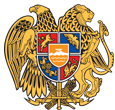 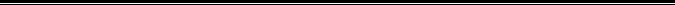 Հայաստանի Հանրապետության Սյունիքի մարզի Կապան համայնք 
ՀՀ, Սյունիքի մարզ, ք. Կապան,  060720072, kapanmayor@gmail.com